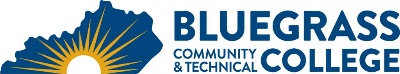 Program Coordinator: Mike Binzer	E-mail: mike.binzer@kctcs.edu		Phone: 859-246-6518Program Website: https://bluegrass.kctcs.edu/education-training/program-finder/industrial-maintenance.aspx Student Name:		Student ID: Students must meet college readiness benchmarks as identified by the Council on Postsecondary Education or remedy the identified skill deficiencies. Graduation Requirements:Advisor Name	__________________________________	Advisor Contact	________________________________First SemesterCredit HoursTermGradePrerequisitesNotesBRX 120 Basic Blueprint Reading3IMT 100 Welding for Maintenance3Coreq: IMT 101IMT 101 Welding for Maintenance Lab2Coreq: IMT 100CMM 114 Fundamentals of Machine Tools6See note below.Total Semester Credit Hours14Second SemesterCr. Hrs.TermGradePrerequisitesNotesIMT 150 Maintaining Industrial Equipment I3Coreq: IMT 151See note below.IMT 151 Maintaining Industrial Equipment I Lab2Coreq: IMT 150See note below.Total Semester Credit Hours5Total Certificate Credit Hours1925% or more of Total Certificate Credit Hours must be earned at BCTCGrade of C or higher in each course required for the certificateAdditional InformationStudents must complete MAT 065 or 075 or demonstrate an equivalent placement level before enrolling in an ELT class.IMT 150 and IMT 151 can be taken in the First Semester if CMM 114 is not available in the First Semester.CMM 114 can be taken in the Second Semester if it is not available in the First Semester.